5.5 Normal Distributions and Z scoresWarm up:  Draw a normal curve with a   and   = 5 What % of data is between 20 and 25? What percent of the data is between 20 and 22.5?When we want to talk about a particular piece of data within a set, describing how it relates to the average is referring to its z score.  We can also compare scores from different bunches of data. The z score tells us how “typical” a score is within a set.  It also helps us find percent of data between standard deviations and the probability of a score occurring.  If a z-score:	= 0	           it means __________________________________________	= positive     it means __________________________________________	= negative    it means __________________________________________	= +1 		it means __________________________________________	=-1		it means __________________________________________Example:  if  ,   and 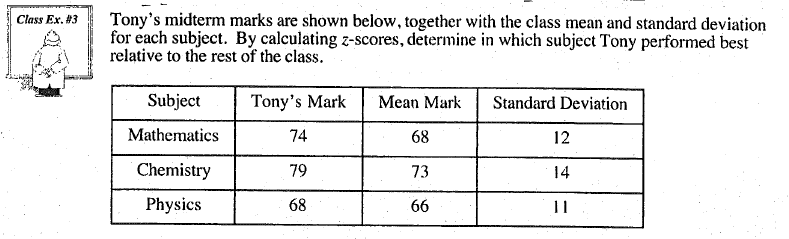 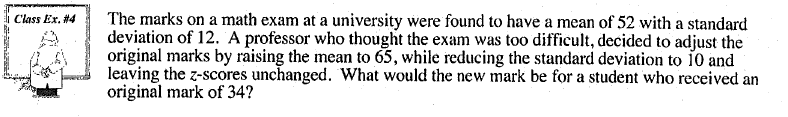 Example: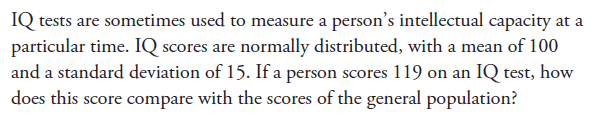 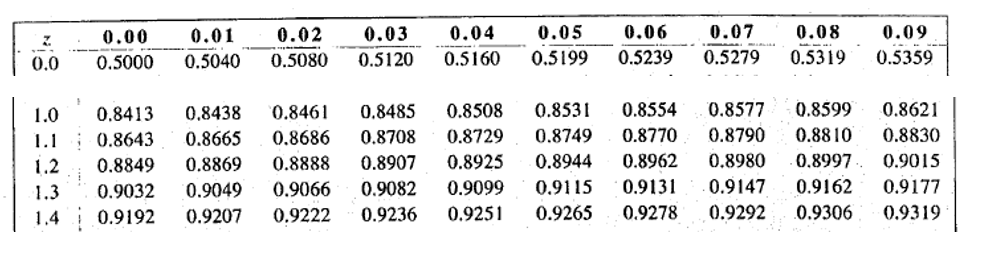 